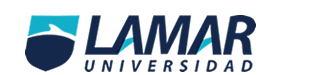 DIPLOMADO EN TUTORIAS ACADEMICAS INTEGRALES MODULO II: UNIDAD I ACTIVIDAD  No. 4ACTIVIDAD No. 4 “LA TUTORÍA Y SU IMPORTANCIA”Objetivo de aprendizaje:                                                                                                                         Reflexión sobre la importancia de las tutorías en la Universidad Guadalajara Lamar.                           Introducción a la actividad 
Es fundamental dar cuenta de la importancia del proyecto de tutorías en la Educación Superior. Es importante conocer nuestra población y poder ofrecer un programa de acción tutorial acorde a sus necesidades.